«Клеточное строение организмов»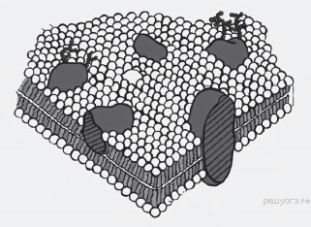 Каким свойством обладает фрагмент клеточной структуры, показанный на рисунке?1) способностью синтезировать АТФ2) постоянством формы3) способностью синтезировать белок4) избирательной проницаемостьюВ каких органоидах клетки полимеры расщепляются до мономеров?1) в рибосомах	2) в хлоропластах3) в митохондриях	4) в лизосомахКакой организм состоит из клеток, клеточные стенки которых состоят из целлюлозы?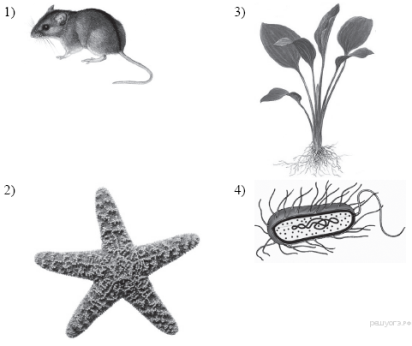 В чём проявляется сходство клеток грибов, растений и животных?1) в отсутствии лизосом	2) в наличии оформленного ядра3) в наличии пластид	4) в отсутствии клеточной стенки.Чем отличается клетка, показанная на рисунке, от клеток грибов, растений и животных?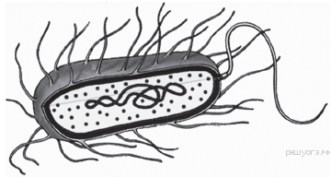 1) наличием клеточной стенки2) отсутствием рибосом3) наличием цитоплазмы4) отсутствием оформленного ядраКакое образование клетки обеспечивает взаимодействие всех её структур?1) цитоплазма	2) клеточная стенка	3) вакуоль	4) рибосомаКакой органоид обеспечивает накопление продуктов жизнедеятельности в растительной клетке?1) вакуоль	2) рибосома	3) ядро	4) митохондрияКакой органоид обеспечивает синтез органических веществ из неорганических в растительной клетке?1) вакуоль	2) митохондрия	3) хлоропласт	4) рибосомаКакой органоид обеспечивает сборку белка в клетках?1) ядро	2) рибосома	3) клеточный центр	4) лизосомаКакой органоид вырабатывает энергию, используемую клетками?1) вакуоль	2) митохондрия	3) ядро	4) комплекс ГольджиНиколаю необходимо изучить строение растительной клетки. Для успешного выполнения исследования ему необходим микроскоп с увеличением, равным ×200. У него есть объектив, дающий увеличение в 20 раз (×20). Какое увеличение окуляра ему необходимо?1) ×4000	2) ×220	3) ×180	4) ×10Каким будет увеличение микроскопа, если увеличение линзы окуляра ×7, а линзы объектива ×40?1) ×740	2) ×280	3) ×47		4) ×33К неорганическим веществам клетки относят1) витамины		2) воду	3) углеводы		4) жирыВ качестве запасающего вещества гликоген активно накапливается в клетках1) клубня картофеля		2) бактерий туберкулёза3) печени собаки		4) листьев элодеиВыберите органоиды клетки, содержащие наследственную информацию. 1) ядро	2) лизосомы	3) аппарат Гольджи	4) рибосомы5) митохондрии	6) хлоропластыВыберите структуры, характерные только для растительной клетки. 1) митохондрии	2) хлоропласты	3) клеточная стенка4) рибосомы	5) вакуоли с клеточным соком	6) аппарат Гольджикоторая занимает большую часть взрослой клетки (оболочка этой Вирусы, в отличие от бактерий,1) имеют клеточную стенку	2) адаптируются к среде3) состоят только из нуклеиновой кислоты и белка4) размножаются вегетативно5) не имеют собственного обмена веществ6) ведут только паразитический образ жизниСходное строение клеток растений и животных — доказательство1) их родства2) общности происхождения организмов всех царств3) происхождения растений от животных4) усложнения организмов в процессе эволюции5) единства органического мира6) многообразия организмовПояснение.Какие функции выполняет комплекс Гольджи?1) синтезирует органические вещества из неорганических2) расщепляет биополимеры до мономеров3) накапливает белки, липиды, углеводы, синтезированные в клетке4) обеспечивает упаковку и вынос веществ из клетки5) окисляет органические вещества до неорганических6) участвует в образовании лизосомПояснение.Какие из перечисленных органоидов являются мембранными?1) лизосомы		2) центриоли		3) рибосомы4) микротрубочки	5) вакуоли		6) лейкопластыКакие вещества входят в состав клеточной мембраны?1) липиды	2) хлорофилл		3) РНК4) углеводы	5) белки		6) ДНКК эукариотам относят1) обыкновенную амёбу	2) дрожжи	3) малярийного паразита4) холерный вибрион	5) кишечную палочку6) вирус иммунодефицита человекаКлетки прокариот отличаются от клеток эукариот1) наличием нуклеоида в цитоплазме2) наличием рибосом в цитоплазме3) синтезом АТФ в митохондриях4) присутствием эндоплазматической сети5) отсутствием морфологически обособленного ядра6) наличием впячиваний плазматической мембраны, выполняющих функцию мембранных органоидовВыберите признаки, отличающие грибы от растений.1) химический состав клеточной стенки	2) неограниченный рост3) неподвижность			4) способ питания5) размножение спорами		6) наличие плодовых телКакими особенностями, в отличие от животной и грибной, обладает растительная клетка?1) образует целлюлозную клеточную стенку	2) включает рибосомы3) обладает способностью многократно делиться4) накапливает питательные вещества5) содержит лейкопласты		6) не имеет центриолейКаковы особенности строения и функций митохондрий?1) внутренняя мембрана образует граны2) входят в состав ядра	3) синтезируют собственные белки4) участвуют в окислении органических веществ 5) обеспечивают синтез глюкозы	6) являются местом синтеза АТФКакие из перечисленных функций выполняет плазматическая мембрана клетки? Запишите в ответ цифры в порядке возрастания. 1) участвует в синтезе липидов2) осуществляет активный транспорт веществ3) участвует в процессе фагоцитоза4) участвует в процессе пиноцитоза5) является местом синтеза мембранных белков6) координирует процесс деления клеткиКаковы особенности строения и функций рибосом? Запишите в ответ цифры в порядке возрастания.1) имеют одну мембрану		2) состоят из молекул ДНК3) расщепляют органические вещества4) состоят из большой и малой частиц5) участвуют в процессе биосинтеза белка	6) состоят из РНК и белкаКакие из перечисленных органоидов являются мембранными? Запишите в ответ цифры в порядке возрастания.1) лизосомы		2) центриоли		3) рибосомы4) вакуоли		5) лейкопласты	6) микротрубочкиВсе приведённые ниже признаки, кроме двух, можно использовать для описания функций цитоплазмы. Определите два признака, «выпадающих» из общего списка, и запишите в ответ цифры, под которыми они указаны.1) внутренней среды, в которой расположены органоиды2) синтеза глюкозы	3) взаимосвязи процессов обмена веществ4) окисления органических веществ до неорганических 5) осуществления связи между органоидами клеткиВсе приведённые ниже органоиды, кроме двух, присутствуют во всех типах эукариотических клеток. Определите два признака, «выпадающих» из общего списка, и запишите в ответ цифры, под которыми они указаны.1) хлоропласты	2) центральная вакуоль3) эндоплазматическая сеть		4) митохондрии5) аппарат Гольджи